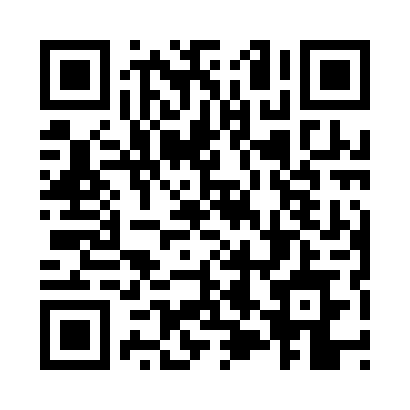 Prayer times for Tamente, PortugalWed 1 May 2024 - Fri 31 May 2024High Latitude Method: Angle Based RulePrayer Calculation Method: Muslim World LeagueAsar Calculation Method: HanafiPrayer times provided by https://www.salahtimes.comDateDayFajrSunriseDhuhrAsrMaghribIsha1Wed4:416:291:306:278:3210:132Thu4:396:281:306:288:3310:153Fri4:376:271:306:298:3410:174Sat4:366:251:306:298:3510:185Sun4:346:241:306:308:3610:206Mon4:326:231:306:308:3810:217Tue4:306:221:306:318:3910:238Wed4:286:201:306:328:4010:259Thu4:276:191:306:328:4110:2610Fri4:256:181:306:338:4210:2811Sat4:236:171:306:338:4310:2912Sun4:226:161:306:348:4410:3113Mon4:206:151:306:358:4510:3214Tue4:186:141:306:358:4610:3415Wed4:176:131:306:368:4710:3616Thu4:156:121:306:368:4810:3717Fri4:136:111:306:378:4910:3918Sat4:126:101:306:378:5010:4019Sun4:106:091:306:388:5110:4220Mon4:096:081:306:398:5210:4321Tue4:086:081:306:398:5310:4522Wed4:066:071:306:408:5410:4623Thu4:056:061:306:408:5510:4824Fri4:036:051:306:418:5610:4925Sat4:026:051:306:418:5610:5026Sun4:016:041:306:428:5710:5227Mon4:006:031:316:428:5810:5328Tue3:596:031:316:438:5910:5529Wed3:576:021:316:439:0010:5630Thu3:566:021:316:449:0110:5731Fri3:556:011:316:449:0110:58